  الفيدرالية الجزائرية لكرة القدم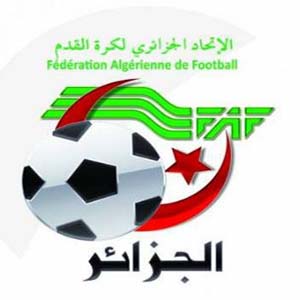 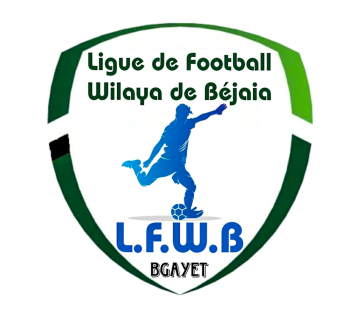                                Fédération Algérienne de Footballرابطة كرة القدم لولاية بجاية                             Ligue de Football de la Wilaya de BéjaiaDIRECTION DES COMPETITIONSHONNEURPROGRAMMATION  20° JOURNEEVENDREDI 19 AVRIL 2024SAMEDI 20 AVRIL 2024**********************************PRE-HONNEURPROGRAMMATION  20° JOURNEEVENDREDI 19 AVRIL 2024**********************************JEUNES GROUPE « 1 »PROGRAMMATION 16° JOURNEEMATCHS AVANCESVENDREDI 19 AVRIL 2024SAMEDI 20 AVRIL 2024**********************************JEUNES GROUPE « 2 »PROGRAMMATION MATCHS DE RETARDVENDREDI 19 AVRIL 2024**********************************JEUNES GROUPE « A »PROGRAMMATION 16° JOURNEEMATCHS DE RETARDVENDREDI 19 AVRIL 2024SAMEDI 20 AVRIL 2024**********************************PROGRAMMATION 17° JOURNEESAMEDI 20 AVRIL 2024**********************************JEUNES GROUPE « B »PROGRAMMATION 16° JOURNEEMATCHS AVANCESVENDREDI 19 AVRIL 2024**********************************JEUNES GROUPE « C »PROGRAMMATION MATCHS DE RETARDVENDREDI 19 AVRIL 2024SAMEDI 20 AVRIL 2024**********************************SOUS TOUTES RESERVES DE CHANGEMENT.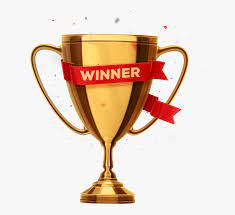         COUPE DE WILAYA 2023 – 2024           FEU ZOUBIR ABDERRAHIM1/8 DE FINALE – CATEGORIES U15 – U17 VENDREDI 19 AVRIL 2024SAMEDI 20 AVRIL 2024&&&&&&&&&&&&&&&&&&&SOUS TOUTES RESERVES DE CHANGEMENTStadesRencontresRencontresHorairesBENAL. PRINCIPALUS Soummam JS Melbou14 H 30StadesRencontresRencontresHorairesBENI MANSOURUS Beni MansourO M’Cisna 14 H 30BENAL. PRINCIPALJS I. Ouazzoug NC Bejaia 14 H 30OUED GHIRCR Mellala CRB Aokas14 H 30AMIZOURJSB Amizour RC Seddouk 14 H 30BARBACHAARB BarbachaAS Oued Ghir14 H 30StadesRencontresRencontresHorairesFERAOUNO Feraoun OS Tazmalt 14 H 30ADEKARJST Adekar ES Smaoun14 H 30SMAOUNNRB Smaoun OC Akfadou 14 H 30EXEMPTCS P. Civile – JS Bejaia - WRB OuzellageunCS P. Civile – JS Bejaia - WRB OuzellageunCS P. Civile – JS Bejaia - WRB OuzellageunStades		Rencontres		RencontresU19U17U15BENAL. PRINCIPAL                                                                                                          JS Bejaia CS P. Civile 09 H 0011 H 00----------BEJAIA NACERIAJS Bejaia CS P. Civile ------------------14 H 30Stades		Rencontres		RencontresU19U17U15BEJAIA NACERIA JS I. OuazzogUS Soummam09 H 3011 H 30-----------Stades		Rencontres		RencontresU19U17U15OUED GHIRCR MellalaJSB Amizour10 H 0014 H 30--------Stades		Rencontres		RencontresU17U15BENAL. ANNEXE                                                                                                          AJT BejaiaJS Djoua 14 H 3016 H 00Stades		Rencontres		RencontresU17U15BEJAIA NACERIAAWFS BejaiaASC Bejaia13 H 0014 H 30Stades		Rencontres		RencontresU17U15BENAL. ANNEXE                                                                                                          AS TaassastJS Tamridjet13 H 0014 H 30Stades		Rencontres		RencontresU17U15EL KSEURBC El Kseur US Kendira10 H 0011 H 30Stades		Rencontres 		Rencontres U17U15SEDDOUKRSC AkhenakEl Flaye ACS 10 H 0011 H 30Stades		Rencontres 		Rencontres U17U15BOUHAMZAAS Bouhamza JS Ichelladhen 11 H 0012 H 30Stades		Rencontres		RencontresU19U17U15AOKASNC BejaiaAS Oued Ghir10 H 00-------------------AOKASNC BejaiaEF Ibourassen-------------------14 H 30AMIZOURAS Ait SmailES Beni Maouche10 H 00--------------------OUZELLAGUENCRB Ait R’ZineNRB Smaoun10 H 00--------------------OUZELLAGUENCRB Ait R’ZineO Tibane----------14 H 30----------SIDI AICHRC SeddoukES Timezrit----------10 H 00---------SIDI AICHRC SeddoukUS Soummam--------------------11 H 30Stades		Rencontres		RencontresU19U17U15OUZELLAGUENEC AdekarO M’Cisna---------10 H 00----------OUZELLAGUENEC AdekarCS Boudjellil-------------------12 H 00OUZELLAGUENJSB AmizourRC Ighil Ali--------------------13 H 30EL KSEURMC BejaiaJST Adekar---------10 H 00----------EL KSEURCR BejaiaOS Tazmalt---------11 H 30---------EL KSEURCR BejaiaO Feraoun-------------------13 H 00TIMEZRIT AS S.E.TenineJS Ichelladhen---------10 H 30---------TIMEZRIT JS MelbouIRB Bouhamza12 H 30------------------AMIZOURJSC AokasJS Melbou---------10 H 00----------AMIZOURJSC AokasWRB Ouzellaguen-------------------11 H 30OUED GHIRNRB SmaounGouraya Bejaia----------10 H 00----------OUED GHIRNRB SmaounAEF Sahel-------------------11 H 30SIDI AICHOC AkfadouJSA Amizour--------------------14 H 30